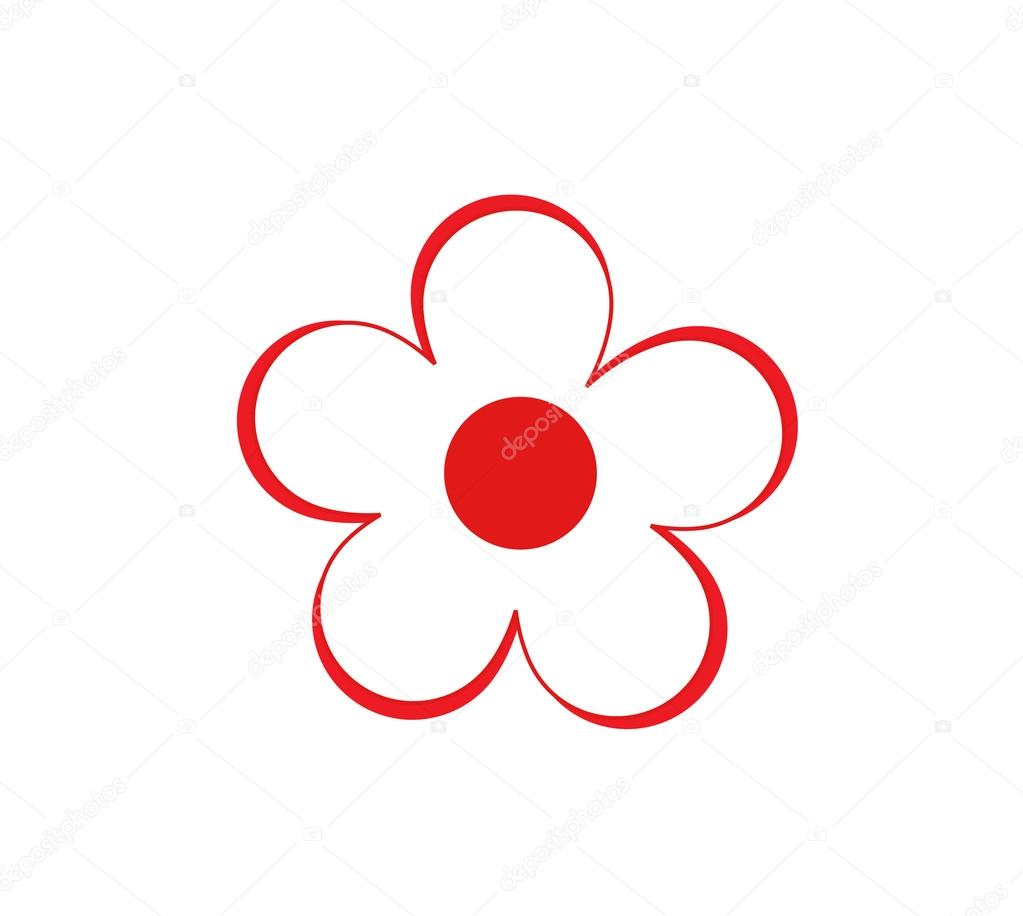 eailelalilkekakiknenanineaiieeeelalililelelekelealailkileelleellieklielekallailkeilleellilieklikelekliilkelellilikeleklikilkkknaiklekekakanaanikilekkelkalkannalanaikililekekelekalakananalanikiliklekelikelekkalankanalannalneninakelanİnalninenilnankekilankanalnaneninenanekekliNalan keneNilannanelikekliknanelik